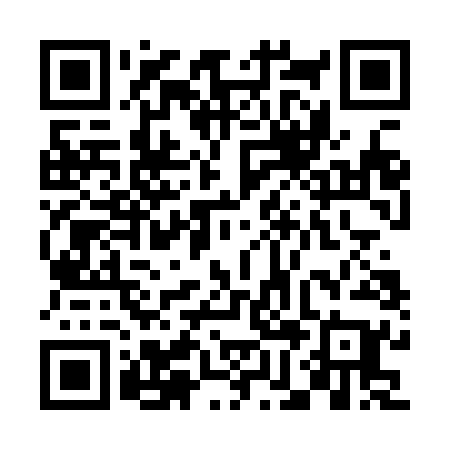 Ramadan times for Andezeno, ItalyMon 11 Mar 2024 - Wed 10 Apr 2024High Latitude Method: Angle Based RulePrayer Calculation Method: Muslim World LeagueAsar Calculation Method: HanafiPrayer times provided by https://www.salahtimes.comDateDayFajrSuhurSunriseDhuhrAsrIftarMaghribIsha11Mon5:105:106:4812:384:416:306:308:0212Tue5:085:086:4612:384:426:316:318:0313Wed5:065:066:4412:384:436:326:328:0514Thu5:045:046:4212:384:446:346:348:0615Fri5:025:026:4012:374:456:356:358:0716Sat5:005:006:3912:374:466:366:368:0917Sun4:584:586:3712:374:476:386:388:1018Mon4:564:566:3512:364:486:396:398:1219Tue4:544:546:3312:364:496:406:408:1320Wed4:524:526:3112:364:506:416:418:1521Thu4:504:506:2912:364:516:436:438:1622Fri4:484:486:2712:354:526:446:448:1723Sat4:464:466:2512:354:536:456:458:1924Sun4:444:446:2412:354:546:476:478:2025Mon4:424:426:2212:344:556:486:488:2226Tue4:404:406:2012:344:566:496:498:2327Wed4:374:376:1812:344:576:506:508:2528Thu4:354:356:1612:334:586:526:528:2629Fri4:334:336:1412:334:596:536:538:2830Sat4:314:316:1212:335:006:546:548:3031Sun5:295:297:101:336:007:557:559:311Mon5:275:277:091:326:017:577:579:332Tue5:245:247:071:326:027:587:589:343Wed5:225:227:051:326:037:597:599:364Thu5:205:207:031:316:048:018:019:375Fri5:185:187:011:316:058:028:029:396Sat5:165:166:591:316:068:038:039:417Sun5:135:136:571:316:078:048:049:428Mon5:115:116:561:306:088:068:069:449Tue5:095:096:541:306:088:078:079:4510Wed5:075:076:521:306:098:088:089:47